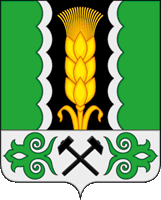 Российская ФедерацияРеспублика ХакасияАлтайский районАдминистрация Краснопольского сельсоветаПОСТАНОВЛЕНИЕ28.02.2022                                       с. Краснополье                                                      № 6В соответствии с Федеральным законом от 31.07.2020 № 248-ФЗ «О государственном контроле (надзоре) и муниципальном контроле в Российской Федерации», постановлением Правительства Российской Федерации от 27.10.2021 № 1844 «Об утверждении требований к разработке, содержанию, общественному обсуждению проектов форм проверочных листов, утверждению, применению, актуализации форм проверочных листов, а также случаев обязательного применения проверочных листов», руководствуясь Уставом муниципального образования Краснопольский сельсовет, администрация Краснопольского сельсовета ПОСТАНОВЛЯЕТ:1. Утвердить форму проверочного листа, используемого при осуществлении муниципального контроля в сфере благоустройства на территории Краснопольского сельсовета согласно приложению.2. Настоящее постановление вступает в силу с 1 марта 2022 года.3.  Настоящее постановление подлежит обнародованию на официальном сайте администрации Краснопольского сельсовета в сети Интернет.4. Контроль за исполнением настоящего постановления оставляю за собой. Глава Краснопольского сельсовета                                                         О.Е. СултрековПриложениек Постановлению администрации Краснопольского сельсоветаот 28.02.2022 № 6(оформляется на бланке администрации Краснопольского сельсовета Алтайского района Республики Хакасия)Проверочный лист (список контрольных вопросов) при проведении плановых проверокпо муниципальному контролю в сфере благоустройства на территории Краснопольского сельсовета1.Наименование органа муниципального контроля: администрация Краснопольского сельсовета Алтайского района Республики Хакасия2.Проверочный лист утвержден постановлением администрации Краснопольского сельсовета Алтайского района Республики Хакасия от 18.02.2022 № 6.	3. Объект муниципального контроля, в отношении которого проводится контрольное мероприятие:______________________________________________________________________________________________________________________________________________.4. Фамилия, имя, отчество (при наличии) гражданина или индивидуального предпринимателя, его идентификационный номер налогоплательщика и (или) основной государственный регистрационный номер индивидуального предпринимателя, адрес регистрации гражданина или индивидуального предпринимателя, наименование юридического лица, его идентификационный номер налогоплательщика и (или) основной государственный регистрационный номер, адрес юридического лица (его филиалов, представительств, обособленных структурных подразделений), являющихся контролируемыми лицами:___________________________________________________________________________________________________________________________________________________________________________________________________________________5. Место (места) проведения контрольного (надзорного) мероприятия с заполнением проверочного листа:___________________________________________________________________________________________________________________________________________________________________________________________________________________.6. Распоряжение о проведении плановой проверки от _____________ № __________.7. Учетный номер контрольного (надзорного)  мероприятия: ____________________________________________________________________.8. Должность, фамилия и инициалы должностного лица  контрольного (надзорного) органа, в должностные обязанности которого в соответствии с положением о виде контроля, должностным регламентом или должностной инструкцией входит осуществление полномочий по виду контроля, в том числе проведение контрольных (надзорных) мероприятий, проводящего контрольное (надзорное ) мероприятие и заполняющего проверочный лист:_________________________________________________________________________________________________________________________________________________________________________________________________________________________________________________________________________________________9. Дата заполнения проверочного листа_____________________.Список  вопросов, отражающих содержание обязательных требований, ответы на которые однозначно свидетельствуют о соблюдении или несоблюдении контролируемым лицом обязательных требований_________________________________________________________________(фамилия, имя, отчество (при наличии), должность (подпись) уполномоченного представителя организации или гражданина)______________                       (дата)_________________________________________________________________(фамилия, имя, отчество (при наличии), должность (подпись) лица, проводящего контрольное мероприятие и заполняющего проверочный лист)______________                       (дата)Об утверждении формы проверочного листа (списка контрольных вопросов), применяемого при осуществлении муниципального контроля в сфере благоустройства на территории Краснопольского сельсовета№ п/пВопросРеквизиты правового акта, содержащего обязательные требованияОтветы на вопросыОтветы на вопросыОтветы на вопросыОтветы на вопросы№ п/пВопросРеквизиты правового акта, содержащего обязательные требованияданетнеприменимопримечание1.Соблюдаются ли требования к содержанию некапитальных нестационарных сооруженийп. 3 Правил благоустройства территории и содержания территории муниципального образования Краснопольский сельсовет, утвержденных решением  Совета депутатов Краснопольского сельсовета сельсовет от 18.02.2022 № 83 (далее - Правила благоустройства)2.Соблюдаются ли общие требования к содержанию и уборке территории в зимний, летний периодп.3.2, п.9 и п.16.3 Правил благоустройства3.Осуществляется ли сбор отходов и содержание контейнерных площадокп.6 Правил благоустройства4.Соблюдаются ли требования по огораживанию строительных площадок, требования к ограждениямп.15.5.2. Правил благоустройства5.Соблюдаются ли требования к внешнему виду и размещению инженерного и технического оборудования фасадов зданий, сооруженийп. 10.1 Правил благоустройства6.Проводится ли своевременное техническое обслуживание и проведение ремонта, в том числе элементов фасадов зданий, строений и сооруженийп. 10.1 Правил благоустройства7.Осуществляется ли поддержание в исправном состоянии размещенных на фасаде объектов (средств) наружного освещенияп. 1.3 Правил благоустройства8.Обеспечивается ли наличие и содержание в исправном состоянии оборудования инженерных коммуникацийп. 15.2  Правил благоустройства территории муниципального9.Осуществляется ли очистка от снега и льда крыш и козырьков, удаление наледи, снега и сосулек с карнизов, балконов и лоджийп.  9.4 Правил благоустройства10.Соответствует ли порядок содержания зеленых насаждений требованиям Правил благоустройствап.13 Правил благоустройства11.Соответствует ли порядок сноса (удаления) и (или) пересадки зеленых насаждений требованиям Правил благоустройствап. 13 Правил благоустройства12.Соответствуют ли требования к размещению средств информации на территории требованиям Правил благоустройствап. 13 Правил благоустройства13.Соблюдается ли порядок оформления разрешительной документации и порядок осуществления земляных работп.15.1 Правил благоустройства14.Соблюдение установленного правилами благоустройства требований по содержанию прилегающей территориип. 3.2, 3.3, 4.1, 4.6, 10.1  Правил благоустройства15.Проводятся ли  мероприятия по удалению борщевика Сосновского?п. 10.5 Правил благоустройства16.Соблюдаются ли требования по содержанию домовладений, в том числе используемых для временного (сезонного ) проживанияп. 10 Правил благоустройства